9 октября – 210 лет со дня рождения русского писателя, поэта и мыслителя Николая Владимировича Станкевича
Николай Владимирович родился в дворянской семье и с юных лет умел видеть красоту – природы, мгновения и окружающих людей. Знатное происхождение никак не сказалось на характере будущего писателя: он уважительно вел себя с каждым, не обращая внимание на сословие.
Чем же выделялся Станкевич среди других? Талантом? Возможно, но на литературном поприще он менее известен, чем в качестве основателя и духовного руководителя литературно-философского кружка, ставшего средоточием культурной жизни того периода. Острый ум, образованность и умение видеть одаренность других сделали Ивана Владимировича «первооткрывателем талантов» - именно Станкевич представил поэта Алексея Кольцова публике. Созданный мыслителем кружок оказал огромное влияние на развитие русской мысли и объединил выдающихся людей самых разных взглядов. Жизнь Николай Станкевич прожил короткую, но навсегда остался в истории. А это ли не признание?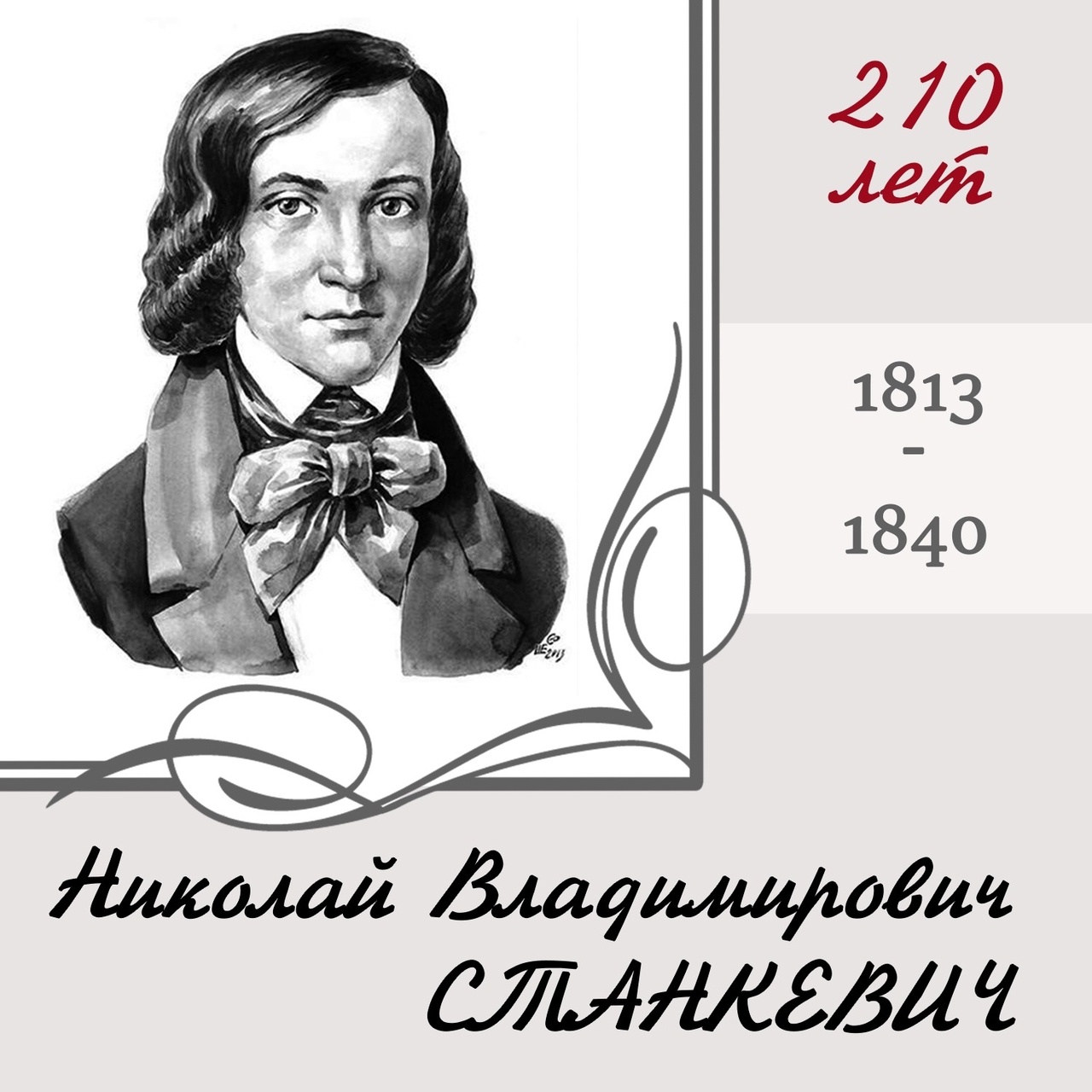 